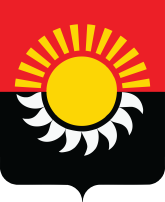 РОССИЙСКАЯ ФЕДЕРАЦИЯКемеровская область-КузбассОсинниковский городской округ Кемеровской области- КузбассаСовет народных депутатов Осинниковского городского округаРЕШЕНИЕ«30»  марта 2023г.					                                               №  370-МНА принято на заседании Совета народныхдепутатов Осинниковского городскогоокруга «30» марта 2023 годаО внесении изменений в решение Совета народных депутатов Осинниковского городского округа от 17 ноября 2022 года №339-МНА «О ценах на дополнительные  платные услуги, оказываемые муниципальным бюджетным учреждением дополнительного образования «Детская художественная школа №18»На основании ходатайства, заключения отдела экономики администрации городского округа по экономической обоснованности размера цен на дополнительные платные услуги, оказываемые муниципальным бюджетным учреждением дополнительного образования  «Детская художественная школа №18» и руководствуясь статьей 39.1 Закона Российской Федерации «О защите прав потребителей» и Порядком принятия решений об установлении тарифов на работы услуги и муниципальных предприятий и учреждений муниципальных предприятий и учреждений Осинниковского городского округа, утвержденным решением Совета народных депутатов Осинниковского  городского округа от 30 мая 2017 года №324-МНА Совет народных депутатов Осинниковского городского округа решил:	1. Внести в решение Совета народных депутатов Осинниковского городского округа от 17 ноября 2022 года №339-МНА «О ценах на дополнительные  платные услуги, оказываемые муниципальным бюджетным учреждением дополнительного образования «Детская художественная школа №18» (далее - решение) следующее изменение:	1.1. Пункт 1 решения изложить в новой редакции:	«1. Установить муниципальному бюджетному учреждению дополнительного образования «Детская художественная школа №18» цены на платные услуги согласно приложению к настоящему решению.	1.2.В приложении к решению таблицу «Цены на дополнительные платные услуги,  оказываемые муниципальным бюджетным учреждением дополнительного образования «Детская художественная школа №18» дополнить строкой 6 следующего содержания:« ».2. Направить настоящее Решение Главе Осинниковского городского округа для подписания и официального опубликования.3. Опубликовать настоящее Решение в газете «Время и жизнь».4.Настоящее Решение вступает в силу со дня, следующего за днем официального опубликования.ПредседательСовета народных депутатовОсинниковского городского округа                                                             Н.С. КоваленкоГлава Осинниковскогогородского округа                                                                                             И.В. Романов6.Арт-студия  (в т.ч. пушкинская карта)1 занятие300